المملكة المغربية	    Ministère de L’education Nationale                                                       وزارة الــتــربية الـــوطــنــيــة                                                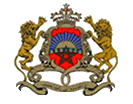     De L’Enseignement   Supérieur                     والتــــعــلــيـــم الــــــــعـــــالـــي                                             De La formation      des     cadres                    وتـــــــكــــويــــــن الأطـــــــــر                                            Et  de La Recherche  Scientifique                   والـــــبـــــحــــث الــعــلــمـــــي                                                        Département de l’enseignement        قـطـاع الـتـعـلـــيـم المــدرســــي                         الأكاديمية الجهوية للتربية والتكوين سوس ماسة درعة    Scolaire                                                                                    نيــابــة تنــــــغــــيــر                                                                المؤسسة: .................................... ----------------------------------------------------------------------------------------------------------------------------------       أنا الموقع (ة) أسفله: .......................................................................................................................Nom et Prenom :…………………………………………………………………………………………………….رقم التأجير:..........................................................................................................................................الإطار:....................................................................................................................................................أشهد أن زوجي – زوجتي (1) :..................................................................................................Nom et Prenom :……………………………………………………………………………………………………..مهنته(ها):....................................................                                                                                          رقم التأجير:...................................................                                                                                          إسم وعنوان المشغل:...................................................................................................................حرر ب:............................في:................................                                                                      الإمضاء:(1) يشطب على العبارة الزائدة.                                                                                                                        